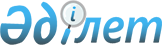 Об определении сроков предоставления заявок на включение в список получателей субсидий и оптимальных сроков сева сельскохозяйственных культур на 2013 годПостановление акимата Наурзумского района Костанайской области от 24 июня 2013 года № 139. Зарегистрировано Департаментом юстиции Костанайской области 28 июня 2013 года № 4160

      В соответствии со статьей 31 Закона Республики Казахстан от 23 января 2001 года "О местном государственном управлении и самоуправлении в Республике Казахстан", постановлением Правительства Республики Казахстан от 4 марта 2011 года № 221 "Об утверждении  Правил субсидирования из местных бюджетов на повышение урожайности и качества продукции растениеводства" и согласно рекомендаций товарищества с ограниченной ответственностью "Костанайский научно-исследовательский институт сельского хозяйства" от 2 апреля 2013 года, акимат Наурзумского района ПОСТАНОВЛЯЕТ:



      1. Определить сроки предоставления заявок на включение в список получателей субсидии до 5 июня 2013 года.



      2. Определить оптимальные сроки сева по каждому виду субсидируемых приоритетных сельскохозяйственных культур на 2013 год, согласно приложению к настоящему постановлению.



      3. Контроль за исполнением настоящего постановления возложить на заместителя акима района Орманова К.К.



      4. Признать утратившим силу постановление акимата от 11 июля 2012 года № 180 "Об оптимальных сроках сева по каждому виду субсидируемых приоритетных сельскохозяйственных культур" (зарегистрировано в Реестре государственной регистрации нормативных правовых актов под № 9-16-147, опубликовано 20 августа 2012 года в газете "Науырзым тынысы" № 23).



      5. Настоящее постановление вводится в действие после дня его первого официального опубликования и распространяется на отношения, возникшие с 25 апреля 2013 года.      Аким Наурзумского района                   А. Балгарин      СОГЛАСОВАНО:      Руководитель ГУ

      "Отдел предпринимательства

      и сельского хозяйства

      Наурзумского района"

      ______ Ж. Тлеугабылов

Приложение          

к постановлению акимата   

от 24 июня 2013 года    

№ 139              Оптимальные сроки сева

по каждому виду субсидируемых приоритетных

сельскохозяйственных культур на 2013 год
					© 2012. РГП на ПХВ «Институт законодательства и правовой информации Республики Казахстан» Министерства юстиции Республики Казахстан
				№Наименование

приоритетных

сельскохозяйственных

культурСроки сева1Яровые зерновые

культурыс 15 мая по 5 июня2Зернобобовые культурыс 15 мая по 5 июня3Масличные культурыс 15 мая по 30 мая4Кормовые культурыс 15 мая по 10 июня5Многолетние бобовые

травы первого года

жизнипервый срок - с 1 мая

по 31 мая,

второй срок - с 5 июля

по 10 сентября6Кукуруза и

подсолнечник на силосс 15 мая по 31 мая7Овощи, бахчевые

культурыс 25 апреля по 10 июня8Картофельс 10 мая по 5 июня9Многолетние травы,

посеянные для

залужения сенокосных

угодийпервый срок - с 1 мая

по 31 мая,

второй срок - с 5 июля

по 10 сентября